Differentiation & Application FQA 1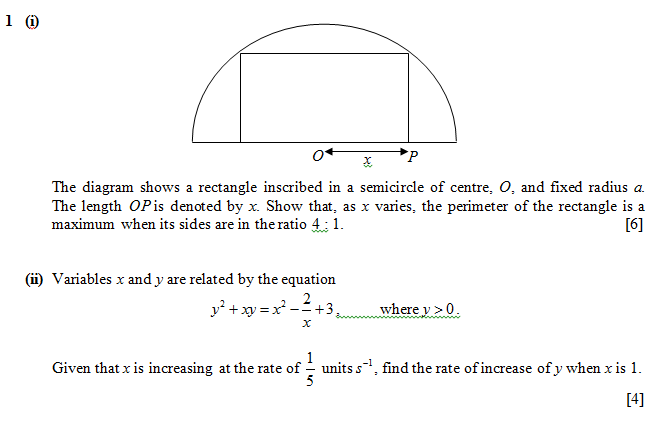 Solution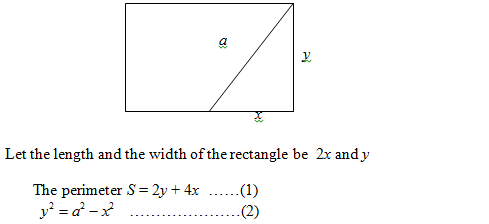 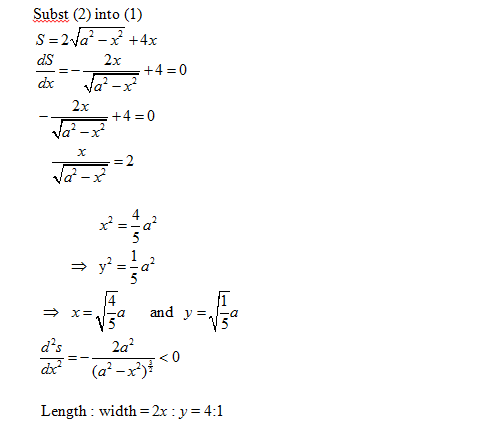 1 ii)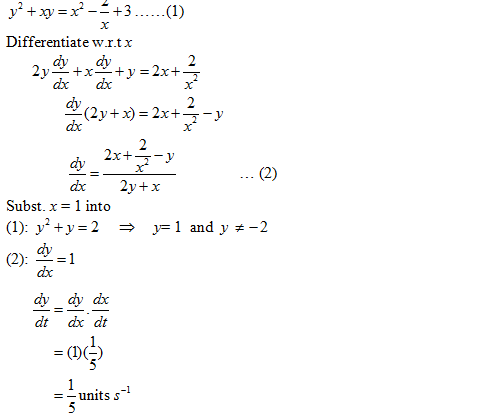 